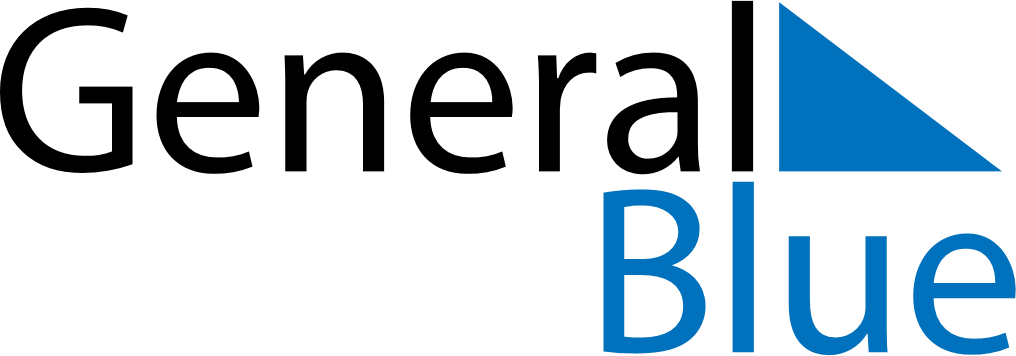 September 2176September 2176September 2176September 2176September 2176SundayMondayTuesdayWednesdayThursdayFridaySaturday123456789101112131415161718192021222324252627282930